Curriculum Overview for MathematicsYear 10Half Term 5: StatisticsDeclarative Knowledge:Know and understand the terms: primary data, secondary data, discrete data and continuous dataKnow and understand the terms positive correlation, negative correlation, no correlation, weak correlation and strong correlationProcedural Knowledge:Interpret and construct tables, charts and diagrams including, for categorical data:frequency tablesbar chartspie chartspictogramsvertical line charts for ungrouped discrete numerical datatables and line graphs for time series dataInterpret, analyse and compare the distributions of data sets from univariate empirical distributions throughappropriate graphical representation involving discrete, continuous and grouped data, including boxplotsappropriate measures of central tendency (median, mean, mode and modal class)spread (range, including consideration of outliers, quartiles and interquartile range)Construct and interpret diagrams for grouped discrete data and continuous data, i.e. histograms with equal and unequal class intervals and cumulative frequency graphs, and know their appropriate useApply statistics to describe a population	Infer properties of populations or distributions from a sample, whilst knowing the limitations of samplingUse and interpret scatter graphs of bivariate dataConditional Knowledge: know the appropriate use of each method of representing data, including choosing suitable statistical diagramsRecognise correlation and know that it does not indicate causationDraw estimated lines of best fitMake predictionsInterpolate and extrapolate apparent trends whilst knowing the dangers of doing so	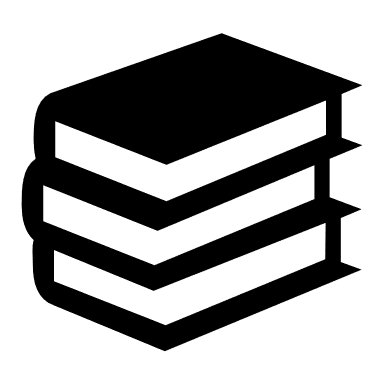 Modelling reading of questions by the class teacher – teaching like a Mathematician Key words on top sheet are shared with children, including syllabification when they appear in the learning  Expectation of Mathematical vocabulary used in lessonsHalf Term 5: StatisticsDeclarative Knowledge:Know and understand the terms: primary data, secondary data, discrete data and continuous dataKnow and understand the terms positive correlation, negative correlation, no correlation, weak correlation and strong correlationProcedural Knowledge:Interpret and construct tables, charts and diagrams including, for categorical data:frequency tablesbar chartspie chartspictogramsvertical line charts for ungrouped discrete numerical datatables and line graphs for time series dataInterpret, analyse and compare the distributions of data sets from univariate empirical distributions throughappropriate graphical representation involving discrete, continuous and grouped data, including boxplotsappropriate measures of central tendency (median, mean, mode and modal class)spread (range, including consideration of outliers, quartiles and interquartile range)Construct and interpret diagrams for grouped discrete data and continuous data, i.e. histograms with equal and unequal class intervals and cumulative frequency graphs, and know their appropriate useApply statistics to describe a population	Infer properties of populations or distributions from a sample, whilst knowing the limitations of samplingUse and interpret scatter graphs of bivariate dataConditional Knowledge: know the appropriate use of each method of representing data, including choosing suitable statistical diagramsRecognise correlation and know that it does not indicate causationDraw estimated lines of best fitMake predictionsInterpolate and extrapolate apparent trends whilst knowing the dangers of doing so	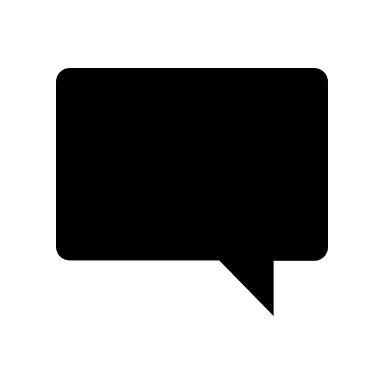 Categorical, qualitative, quantitative, discrete, continuous, grouped, primary, secondary, mean, median, mode, range, outliers, sample, population, correlation, interpolation, extrapolationHalf Term 5: StatisticsDeclarative Knowledge:Know and understand the terms: primary data, secondary data, discrete data and continuous dataKnow and understand the terms positive correlation, negative correlation, no correlation, weak correlation and strong correlationProcedural Knowledge:Interpret and construct tables, charts and diagrams including, for categorical data:frequency tablesbar chartspie chartspictogramsvertical line charts for ungrouped discrete numerical datatables and line graphs for time series dataInterpret, analyse and compare the distributions of data sets from univariate empirical distributions throughappropriate graphical representation involving discrete, continuous and grouped data, including boxplotsappropriate measures of central tendency (median, mean, mode and modal class)spread (range, including consideration of outliers, quartiles and interquartile range)Construct and interpret diagrams for grouped discrete data and continuous data, i.e. histograms with equal and unequal class intervals and cumulative frequency graphs, and know their appropriate useApply statistics to describe a population	Infer properties of populations or distributions from a sample, whilst knowing the limitations of samplingUse and interpret scatter graphs of bivariate dataConditional Knowledge: know the appropriate use of each method of representing data, including choosing suitable statistical diagramsRecognise correlation and know that it does not indicate causationDraw estimated lines of best fitMake predictionsInterpolate and extrapolate apparent trends whilst knowing the dangers of doing so	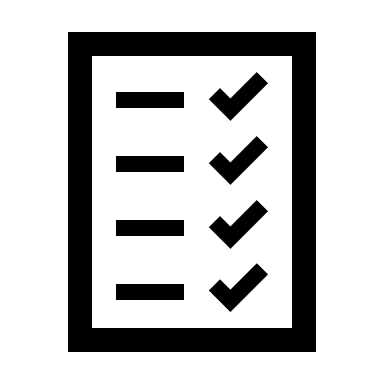 There will be a formal end of half-unit exam. There is an expectation of revision to take place at home. Children will relearn during an Exam Review lesson after the assessment and complete a Whole Class Feedback sheet. Half Term 5: StatisticsDeclarative Knowledge:Know and understand the terms: primary data, secondary data, discrete data and continuous dataKnow and understand the terms positive correlation, negative correlation, no correlation, weak correlation and strong correlationProcedural Knowledge:Interpret and construct tables, charts and diagrams including, for categorical data:frequency tablesbar chartspie chartspictogramsvertical line charts for ungrouped discrete numerical datatables and line graphs for time series dataInterpret, analyse and compare the distributions of data sets from univariate empirical distributions throughappropriate graphical representation involving discrete, continuous and grouped data, including boxplotsappropriate measures of central tendency (median, mean, mode and modal class)spread (range, including consideration of outliers, quartiles and interquartile range)Construct and interpret diagrams for grouped discrete data and continuous data, i.e. histograms with equal and unequal class intervals and cumulative frequency graphs, and know their appropriate useApply statistics to describe a population	Infer properties of populations or distributions from a sample, whilst knowing the limitations of samplingUse and interpret scatter graphs of bivariate dataConditional Knowledge: know the appropriate use of each method of representing data, including choosing suitable statistical diagramsRecognise correlation and know that it does not indicate causationDraw estimated lines of best fitMake predictionsInterpolate and extrapolate apparent trends whilst knowing the dangers of doing so	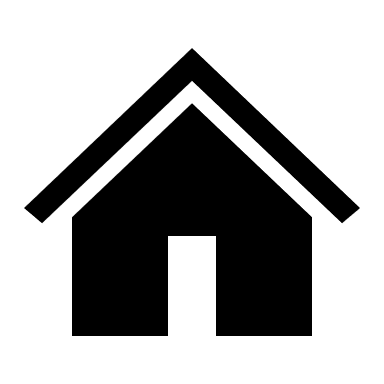 Knowledge Recall Booklet – a selection of recall questions that is set at the start of the half-term and returned for marking at the end of the half-term.Dr Frost Maths – practising skills using DrFrost.org (a unique username and password will be provided by the school).Revision for end of unit exams. This will include Dr Frost Maths practise, but may also include extra revision set by the teacher, including practising past exam questions, creating revision cards, creating mindmaps, etc.Half Term 6: Volume, Congruence and SimilarityDeclarative Knowledge: Know the difference between lengths, areas and volumesProcedural Knowledge:Apply and use the concepts of congruence and similarity, including the relationships between lengths, areas and volumes in similar figuresCompare lengths, areas and volumes using ratio notation​scale factorsMake links to similarityKnow and apply formulae to calculate the volume of cuboids and other right prisms (including cylinders)Calculate the volume of spheres, pyramids, cones and composite solids, including frustumsCalculate exactly with multiples of Conditional Knowledge:Use the basic congruence criteria for triangles (SSS, SAS, ASA, RHS)Apply angle facts, triangle congruence, similarity and properties of quadrilaterals to conjecture and derive results about angles and sides, including Pythagoras’ Theorem and the fact that the base angles of an isosceles triangle are equal, and use known results to obtain simple proofsModelling reading of questions by the class teacher – teaching like a Mathematician Key words on top sheet are shared with children, including syllabification when they appear in the learning  Expectation of Mathematical vocabulary used in lessonsHalf Term 6: Volume, Congruence and SimilarityDeclarative Knowledge: Know the difference between lengths, areas and volumesProcedural Knowledge:Apply and use the concepts of congruence and similarity, including the relationships between lengths, areas and volumes in similar figuresCompare lengths, areas and volumes using ratio notation​scale factorsMake links to similarityKnow and apply formulae to calculate the volume of cuboids and other right prisms (including cylinders)Calculate the volume of spheres, pyramids, cones and composite solids, including frustumsCalculate exactly with multiples of Conditional Knowledge:Use the basic congruence criteria for triangles (SSS, SAS, ASA, RHS)Apply angle facts, triangle congruence, similarity and properties of quadrilaterals to conjecture and derive results about angles and sides, including Pythagoras’ Theorem and the fact that the base angles of an isosceles triangle are equal, and use known results to obtain simple proofsCongruent, similar, scale factor, volumeHalf Term 6: Volume, Congruence and SimilarityDeclarative Knowledge: Know the difference between lengths, areas and volumesProcedural Knowledge:Apply and use the concepts of congruence and similarity, including the relationships between lengths, areas and volumes in similar figuresCompare lengths, areas and volumes using ratio notation​scale factorsMake links to similarityKnow and apply formulae to calculate the volume of cuboids and other right prisms (including cylinders)Calculate the volume of spheres, pyramids, cones and composite solids, including frustumsCalculate exactly with multiples of Conditional Knowledge:Use the basic congruence criteria for triangles (SSS, SAS, ASA, RHS)Apply angle facts, triangle congruence, similarity and properties of quadrilaterals to conjecture and derive results about angles and sides, including Pythagoras’ Theorem and the fact that the base angles of an isosceles triangle are equal, and use known results to obtain simple proofsThere will be a formal end of half-unit exam. There is an expectation of revision to take place at home. Children will relearn during an Exam Review lesson after the assessment and complete a Whole Class Feedback sheet. Half Term 6: Volume, Congruence and SimilarityDeclarative Knowledge: Know the difference between lengths, areas and volumesProcedural Knowledge:Apply and use the concepts of congruence and similarity, including the relationships between lengths, areas and volumes in similar figuresCompare lengths, areas and volumes using ratio notation​scale factorsMake links to similarityKnow and apply formulae to calculate the volume of cuboids and other right prisms (including cylinders)Calculate the volume of spheres, pyramids, cones and composite solids, including frustumsCalculate exactly with multiples of Conditional Knowledge:Use the basic congruence criteria for triangles (SSS, SAS, ASA, RHS)Apply angle facts, triangle congruence, similarity and properties of quadrilaterals to conjecture and derive results about angles and sides, including Pythagoras’ Theorem and the fact that the base angles of an isosceles triangle are equal, and use known results to obtain simple proofsKnowledge Recall Booklet – a selection of recall questions that is set at the start of the half-term and returned for marking at the end of the half-term.Dr Frost Maths – practising skills using DrFrost.org (a unique username and password will be provided by the school).Revision for end of unit exams. This will include Dr Frost Maths practise, but may also include extra revision set by the teacher, including practising past exam questions, creating revision cards, creating mindmaps, etc.Half Term 6: Pythagoras and Trigonometry (Foundation)Declarative Knowledge:Know the formula for Pythagoras' Theorem,  Know the exact values of the trigonometric rations for 0°, 30° 45°, 60° and 90° Procedural Knowledge:Apply it to find length in right angled triangles in two dimensional figuresKnow and use the trigonometric ratios Apply them to find angles and lengths in right-angled triangles in two dimensional figuresCompare lengths using ratio notationConditional Knowledge:Solve problems using Pythagoras’ theorem and trigonometric ratiosModelling reading of questions by the class teacher – teaching like a Mathematician Key words on top sheet are shared with children, including syllabification when they appear in the learning  Expectation of Mathematical vocabulary used in lessonsHalf Term 6: Pythagoras and Trigonometry (Foundation)Declarative Knowledge:Know the formula for Pythagoras' Theorem,  Know the exact values of the trigonometric rations for 0°, 30° 45°, 60° and 90° Procedural Knowledge:Apply it to find length in right angled triangles in two dimensional figuresKnow and use the trigonometric ratios Apply them to find angles and lengths in right-angled triangles in two dimensional figuresCompare lengths using ratio notationConditional Knowledge:Solve problems using Pythagoras’ theorem and trigonometric ratiosPythagoras, hypotenuse, opposite, adjacent, sine, cosine, tangentHalf Term 6: Pythagoras and Trigonometry (Foundation)Declarative Knowledge:Know the formula for Pythagoras' Theorem,  Know the exact values of the trigonometric rations for 0°, 30° 45°, 60° and 90° Procedural Knowledge:Apply it to find length in right angled triangles in two dimensional figuresKnow and use the trigonometric ratios Apply them to find angles and lengths in right-angled triangles in two dimensional figuresCompare lengths using ratio notationConditional Knowledge:Solve problems using Pythagoras’ theorem and trigonometric ratiosThere will be a formal end of half-unit exam. There is an expectation of revision to take place at home. Children will relearn during an Exam Review lesson after the assessment and complete a Whole Class Feedback sheet. Half Term 6: Pythagoras and Trigonometry (Foundation)Declarative Knowledge:Know the formula for Pythagoras' Theorem,  Know the exact values of the trigonometric rations for 0°, 30° 45°, 60° and 90° Procedural Knowledge:Apply it to find length in right angled triangles in two dimensional figuresKnow and use the trigonometric ratios Apply them to find angles and lengths in right-angled triangles in two dimensional figuresCompare lengths using ratio notationConditional Knowledge:Solve problems using Pythagoras’ theorem and trigonometric ratiosKnowledge Recall Booklet – a selection of recall questions that is set at the start of the half-term and returned for marking at the end of the half-term.Dr Frost Maths – practising skills using DrFrost.org (a unique username and password will be provided by the school).Revision for end of unit exams. This will include Dr Frost Maths practise, but may also include extra revision set by the teacher, including practising past exam questions, creating revision cards, creating mindmaps, etc.Half Term 6: Pythagoras and Trigonometry (Higher)Declarative Knowledge:Know the formula for Pythagoras' Theorem,  Know the exact values of the trigonometric rations for 0°, 30° 45°, 60° and 90° Procedural Knowledge:Apply it to find angles and lengths in right angled triangles and, where possible, general triangles in two- and three-dimensional figuresKnow and use the trigonometric ratios Apply them to find angles and lengths in right-angled triangles in two dimensional figures	Compare lengths using ratio notation; make links to trigonometric ratiosKnow and applythe Sine rule, the Cosine rule,  to find unknown lengths and anglesKnow and apply  to calculate the area, sides or angles of any triangleConditional Knowledge:Apply angle facts, triangle congruence, similarity and properties of quadrilaterals to conjecture and derive results about angles and sides including Pythagoras’ Theorem and use known results to obtain simple proofs	Modelling reading of questions by the class teacher – teaching like a Mathematician Key words on top sheet are shared with children, including syllabification when they appear in the learning  Expectation of Mathematical vocabulary used in lessonsHalf Term 6: Pythagoras and Trigonometry (Higher)Declarative Knowledge:Know the formula for Pythagoras' Theorem,  Know the exact values of the trigonometric rations for 0°, 30° 45°, 60° and 90° Procedural Knowledge:Apply it to find angles and lengths in right angled triangles and, where possible, general triangles in two- and three-dimensional figuresKnow and use the trigonometric ratios Apply them to find angles and lengths in right-angled triangles in two dimensional figures	Compare lengths using ratio notation; make links to trigonometric ratiosKnow and applythe Sine rule, the Cosine rule,  to find unknown lengths and anglesKnow and apply  to calculate the area, sides or angles of any triangleConditional Knowledge:Apply angle facts, triangle congruence, similarity and properties of quadrilaterals to conjecture and derive results about angles and sides including Pythagoras’ Theorem and use known results to obtain simple proofs	Pythagoras, hypotenuse, opposite, adjacent, sine, cosine, tangentHalf Term 6: Pythagoras and Trigonometry (Higher)Declarative Knowledge:Know the formula for Pythagoras' Theorem,  Know the exact values of the trigonometric rations for 0°, 30° 45°, 60° and 90° Procedural Knowledge:Apply it to find angles and lengths in right angled triangles and, where possible, general triangles in two- and three-dimensional figuresKnow and use the trigonometric ratios Apply them to find angles and lengths in right-angled triangles in two dimensional figures	Compare lengths using ratio notation; make links to trigonometric ratiosKnow and applythe Sine rule, the Cosine rule,  to find unknown lengths and anglesKnow and apply  to calculate the area, sides or angles of any triangleConditional Knowledge:Apply angle facts, triangle congruence, similarity and properties of quadrilaterals to conjecture and derive results about angles and sides including Pythagoras’ Theorem and use known results to obtain simple proofs	There will be a formal end of half-unit exam. There is an expectation of revision to take place at home. Children will relearn during an Exam Review lesson after the assessment and complete a Whole Class Feedback sheet. Half Term 6: Pythagoras and Trigonometry (Higher)Declarative Knowledge:Know the formula for Pythagoras' Theorem,  Know the exact values of the trigonometric rations for 0°, 30° 45°, 60° and 90° Procedural Knowledge:Apply it to find angles and lengths in right angled triangles and, where possible, general triangles in two- and three-dimensional figuresKnow and use the trigonometric ratios Apply them to find angles and lengths in right-angled triangles in two dimensional figures	Compare lengths using ratio notation; make links to trigonometric ratiosKnow and applythe Sine rule, the Cosine rule,  to find unknown lengths and anglesKnow and apply  to calculate the area, sides or angles of any triangleConditional Knowledge:Apply angle facts, triangle congruence, similarity and properties of quadrilaterals to conjecture and derive results about angles and sides including Pythagoras’ Theorem and use known results to obtain simple proofs	Knowledge Recall Booklet – a selection of recall questions that is set at the start of the half-term and returned for marking at the end of the half-term.Dr Frost Maths – practising skills using DrFrost.org (a unique username and password will be provided by the school).Revision for end of unit exams. This will include Dr Frost Maths practise, but may also include extra revision set by the teacher, including practising past exam questions, creating revision cards, creating mindmaps, etc.